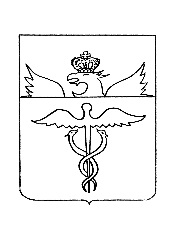 АДМИНИСТРАЦИЯ  ВАСИЛЬЕВСКОГО СЕЛЬСКОГО  ПОСЕЛЕНИЯБУТУРЛИНОВСКОГО МУНИЦИПАЛЬНОГО РАЙОНАВОРОНЕЖСКОЙ ОБЛАСТИПОСТАНОВЛЕНИЕот    04   ноября  2019 года    № 41с. ВасильевкаОб утверждении Порядка формирования и ведения реестра источников доходов бюджета Васильевского сельского  поселения
         В соответствии с п.7 ст. 47.1 Бюджетного кодекса Российской Федерации, Постановлением Правительства Российской Федерации от 31.08.2016 N 868 «О порядке формирования и ведения перечня источников доходов Российской Федерации»  администрация Васильевского сельского поселения постановляет:1. Утвердить прилагаемый Порядок формирования и ведения реестра источников доходов бюджета Васильевского сельского поселения.2. Настоящее постановление вступает в силу с момента его официального опубликования, за исключением пункта 12 указанного Порядка, вступающего в силу с 01 января 2022 года, пункта 14 и пункта 17 указанного Порядка, вступающих в силу с 01 января 2021 года.3. Контроль за исполнением настоящего оставляю за собой.Глава Васильевского сельского поселения                               Т.А. КотелевскаяУТВЕРЖДЕНО
постановлением администрации Васильевского сельского поселения
от    04.11.2019 N 41ПОРЯДОК формирования и ведения реестра источников доходовбюджета Васильевского сельского поселения1. Настоящий Порядок формирования и ведения реестра источников доходов бюджета Васильевского сельского поселения (далее - Порядок) определяет требования к составу информации, порядку формирования и ведения реестра источников доходов бюджета Васильевского сельского поселения (далее - реестр источников доходов бюджета).2. Реестр источников доходов бюджета представляет собой свод информации о доходах бюджета по источникам доходов бюджета Васильевского сельского поселения (далее - бюджет), формируемой в процессе составления, утверждения и исполнения бюджета на основании перечня источников доходов Российской Федерации.3. Реестр источников доходов бюджета формируется и ведется как единый информационный ресурс, в котором отражаются бюджетные данные на этапах составления, утверждения и исполнения решения Совета народных депутатов Васильевского сельского поселения о бюджете Васильевского сельского поселения (далее - решение о бюджете) по источникам доходов бюджета и соответствующим им группам источников доходов бюджета, включенным в перечень источников доходов Российской Федерации.4. Реестр источников доходов бюджета формируется и ведется в электронной форме в муниципальной информационной системе управления муниципальными финансами администрации Васильевского сельского поселения.5. Реестр источников доходов бюджета ведется на государственном языке Российской Федерации.6. Реестр источников доходов бюджета хранится в соответствии со сроками хранения архивных документов, определенными в соответствии с законодательством Российской Федерации об архивном деле.7. При формировании и ведении реестра источников доходов бюджета используются усиленные квалифицированные электронные подписи лиц, уполномоченных действовать от имени участников процесса ведения реестра источников доходов бюджета, указанных в п. 9 настоящего Порядка.8. Реестр источников доходов бюджета ведется администрацией Васильевского сельского поселения.9. В целях ведения реестра источников доходов бюджета органы местного самоуправления, казенные учреждения, осуществляющие бюджетные полномочия главных администраторов доходов бюджета и (или) администраторов доходов бюджета, органы и организации, осуществляющие оказание (выполнение) муниципальных услуг (работ), предусматривающих за их оказание (выполнение) взимание платы, поступающей по источнику доходов бюджета (в случае если указанные органы и организации не осуществляют бюджетных полномочий администраторов доходов бюджета) (далее - участники процесса ведения реестра источников доходов бюджета), обеспечивают предоставление сведений, необходимых для ведения реестра источников доходов бюджета в соответствии с настоящим Порядком.10. Ответственность за полноту и достоверность информации, а также своевременность ее включения в реестр источников доходов бюджета несут участники процесса ведения реестра источников доходов бюджета.11. В реестр источников доходов бюджета в отношении каждого источника дохода бюджета включается следующая информация:а) наименование источника дохода бюджета;б) код (коды) классификации доходов бюджета, соответствующий источнику дохода бюджета, и идентификационный код источника дохода бюджета по перечню источников доходов Российской Федерации;в) наименование группы источников доходов бюджета, в которую входит источник дохода бюджета, и ее идентификационный код по перечню источников доходов Российской Федерации;г) информация о публично-правовом образовании, в доход бюджета которого зачисляются платежи, являющиеся источником дохода бюджета;д) информация об органах государственной власти (государственных органах), органах местного самоуправления, казенных учреждениях, иных организациях, осуществляющих бюджетные полномочия главных администраторов доходов бюджета;е) показатели прогноза доходов бюджета по коду классификации доходов бюджета, соответствующему источнику дохода бюджета, сформированные в целях составления и утверждения решения о бюджете;ж) показатели прогноза доходов бюджета по коду классификации доходов бюджета, соответствующему источнику дохода бюджета, принимающие значения прогнозируемого общего объема доходов бюджета в соответствии с решением о бюджете;з) показатели прогноза доходов бюджета по коду классификации доходов бюджета, соответствующему источнику дохода бюджета, принимающие значения прогнозируемого общего объема доходов бюджета в соответствии с решением о бюджете с учетом решения о внесении изменений в решение о бюджете;и) показатели уточненного прогноза доходов бюджета по коду классификации доходов бюджета, соответствующему источнику дохода бюджета, формируемые в рамках составления сведений для составления и ведения кассового плана исполнения бюджета;к) показатели кассовых поступлений по коду классификации доходов бюджета, соответствующему источнику дохода бюджета;л) показатели кассовых поступлений по коду классификации доходов бюджета, соответствующему источнику дохода бюджета, принимающие значения доходов бюджета в соответствии с решением о бюджете.
         12. В реестр источников доходов бюджета в отношении платежей, являющихся источником дохода бюджета, включается следующая информация:а) наименование источника дохода бюджета;б) код (коды) классификации доходов бюджета, соответствующий источнику дохода бюджета;в) идентификационный код по перечню источников доходов Российской Федерации, соответствующий источнику дохода бюджета;г) информация о публично-правовом образовании, в доход бюджета которого зачисляются платежи, являющиеся источником дохода бюджета;д) информация об органах государственной власти (государственных органах), органах местного самоуправления, казенных учреждениях, иных организациях, осуществляющих бюджетные полномочия главных администраторов доходов бюджета;е) информация об органах государственной власти (государственных органах), органах местного самоуправления, казенных учреждениях, иных организациях, осуществляющих бюджетные полномочия администраторов доходов бюджета по источнику дохода бюджета;ж) наименование органов и организаций, осуществляющих оказание муниципальных услуг (выполнение работ), предусматривающих за их осуществление получение платежа по источнику дохода бюджета (в случае если указанные органы не осуществляют бюджетных полномочий администратора доходов бюджета по источнику дохода бюджета);з) суммы по платежам, являющимся источником дохода бюджета, начисленные в соответствии с бухгалтерским учетом администраторов доходов бюджета по источнику дохода бюджета;и) суммы по платежам, являющимся источником дохода бюджета, информация о начислении которых направлена администраторами доходов бюджета по источнику дохода бюджета в Государственную информационную систему о государственных и муниципальных платежах;к) кассовые поступления от уплаты платежей, являющихся источником дохода бюджета, в соответствии с бухгалтерским учетом администраторов доходов бюджета по источнику дохода бюджета;л) информация об уплате платежей, являющихся источником дохода бюджета, направленная в Государственную информационную систему о государственных и муниципальных платежах;м) информация о количестве оказанных муниципальных услуг (выполненных работ), иных действий органов местного самоуправления, муниципальных учреждений, иных организаций, за которые осуществлена уплата платежей, являющихся источником дохода бюджета.13. В реестре источников доходов бюджета также формируется консолидированная и (или) сводная информация по группам источников доходов бюджета по показателям прогнозов доходов бюджета на этапах составления, утверждения и исполнения бюджета, а также кассовым поступлениям по доходам бюджета с указанием сведений о группах источников доходов бюджета на основе перечня источников доходов Российской Федерации.14. Информация, указанная в подп. "а" - "д" п. 11 и подп. "а" - "ж" п. 12 настоящего Порядка, формируется и изменяется на основе перечня источников доходов Российской Федерации путем обмена данными между информационными системами, в которых осуществляется формирование и ведение перечня источников доходов Российской Федерации и реестра источников доходов бюджета.15. Информация, указанная в подп. "е" - "и" п. 11 настоящего Порядка, формируется и ведется на основании прогнозов поступления доходов бюджета.16. Информация, указанная в подп. "и" и "л" п. 12 настоящего Порядка, формируется и ведется на основании сведений Государственной информационной системы о государственных и муниципальных платежах, получаемых администрацией Васильевского сельского поселения, в соответствии с установленным порядком ведения Государственной информационной системы о государственных и муниципальных платежах.17. Информация, указанная в подп. "к" п. 11 настоящего Порядка, формируется на основании соответствующих сведений реестра источников доходов Российской Федерации, представляемых Федеральным казначейством в соответствии с установленным порядком формирования и ведения реестра источников доходов Российской Федерации.18. Администрация Васильевского сельского поселения обеспечивает включение в реестр источников доходов бюджета информации, указанной в п. 11 и 12 настоящего Порядка, в следующие сроки:а) информации, указанной в подп. "а" - "д" п. 11 и подп. "а" - "ж" п. 12 настоящего Порядка, - незамедлительно, но не позднее одного рабочего дня со дня внесения указанной информации в перечень источников доходов Российской Федерации, реестр источников доходов Российской Федерации;б) информации, указанной в подп. "ж", "з" и "л" п. 11 настоящего Порядка, - не позднее пяти рабочих дней со дня принятия или внесения изменений в решение о бюджете и в решение об исполнении бюджета;в) информации, указанной в подп. "и" п. 11 настоящего Порядка, - не позднее десятого рабочего дня каждого месяца года;г) информации, указанной в подп. "и" и "л" п. 12 настоящего Порядка, - незамедлительно, но не позднее одного рабочего дня со дня направления указанной информации в Государственную информационную систему о государственных и муниципальных платежах;д) информации, указанной в подп. "е" п. 11 и подп. "м" п. 12 настоящего Порядка, - в сроки, предусмотренные для составления проекта бюджета, ежегодно устанавливаемые администрацией Васильевского сельского поселения;е) информации, указанной в подп. "к" п. 11 и подп. "к" п. 12 настоящего Порядка, - в соответствии с порядком составления и ведения кассового плана исполнения бюджета, но не позднее десятого рабочего дня каждого месяца года;ж) информации, указанной в подп. "з" п. 12 настоящего Порядка, - незамедлительно, но не позднее одного рабочего дня после осуществления начисления.19. Администрация Васильевского сельского поселения в целях ведения реестра источников доходов бюджета в течение одного рабочего дня со дня представления участником процесса ведения реестра источников доходов бюджета информации, указанной в п. 11 и 12 настоящего Порядка, обеспечивает в автоматизированном режиме проверку:а) наличия информации в соответствии с п. 11 и 12 настоящего Порядка;б) соответствия порядка формирования информации для включения в реестр источников доходов бюджета Положению о государственной интегрированной информационной системе управления общественными финансами "Электронный бюджет", утвержденному Постановлением Правительства Российской Федерации от 30.06.2015 N 658 "О государственной интегрированной информационной системе управления общественными финансами "Электронный бюджет".20. В случае положительного результата проверки, указанной в п. 19 настоящего Порядка, информация, представленная участником процесса ведения реестра источников доходов бюджета, образует следующие реестровые записи реестра источников доходов бюджета, которым администрация Васильевского сельского поселения присваивает уникальные номера:- в части информации, указанной в п. 11 настоящего Порядка, - реестровую запись источника дохода бюджета реестра источников доходов бюджета;- в части информации, указанной в п. 12 настоящего Порядка, - реестровую запись платежа по источнику дохода бюджета реестра источников доходов бюджета.При направлении участником процесса ведения реестра источников доходов бюджета измененной информации, указанной в п. 11 и 12 настоящего Порядка, ранее образованные реестровые записи обновляются.В случае отрицательного результата проверки, указанной в п. 19 настоящего Порядка, информация, представленная участником процесса ведения реестра источников доходов бюджета в соответствии с п. 11 и 12 настоящего Порядка, не образует (не обновляет) реестровые записи. В указанном случае администрация Васильевского сельского поселения в течение не более одного рабочего дня со дня представления участником процесса ведения реестра источников доходов бюджета информации уведомляет его об отрицательном результате проверки посредством направления протокола, содержащего сведения о выявленных несоответствиях.21. В случае получения предусмотренного п. 20 настоящего Порядка протокола участник процесса ведения реестра источников доходов бюджета в срок не более трех рабочих дней со дня получения протокола устраняет выявленные несоответствия и повторно представляет информацию для включения в реестр источников доходов бюджета.22. Уникальный номер реестровой записи источника дохода бюджета и уникальный номер реестровой записи платежа по источнику дохода бюджета реестра источников доходов бюджета имеют структуру, определенную п. 22 и п. 23 Общих требований к составу информации, порядку формирования и ведения реестра источников доходов Российской Федерации, реестра источников доходов федерального бюджета, реестров источников доходов бюджетов субъектов Российской Федерации, реестров источников доходов местных бюджетов и реестров источников доходов бюджетов государственных внебюджетных фондов, утвержденных Постановлением Правительства Российской Федерации от 31.08.2016 N 868 "О порядке формирования и ведения перечня источников доходов Российской Федерации".23. Реестр источников доходов бюджета направляется в составе документов и материалов, представляемых одновременно с проектом решения о бюджете в Совет народных депутатов Васильевского сельского поселения, по форме согласно приложению к настоящему Порядку.Приложение
к Порядку формирования и ведения реестра
источников доходов бюджета
Васильевского сельского поселенияРеестр источников доходов бюджета Васильевского сельского поселенияБутурлиновского муниципального района Воронежской областина «      » __________20__г.Руководитель __________________ ___________ _______________________________  (уполномоченное лицо) (должность) (подпись) (расшифровка подписи)
«__» __________ 20__ г.Наименование финансового органаНаименование финансового органаНаименование бюджета Наименование бюджета Единица измерения Единица измерения тыс.руб.тыс.руб.Номер реест-ровой записиНаименование группы источников доходов бюджетов/наименование источника дохода бюджетаКод классификации доходов бюджетовКод классификации доходов бюджетовКод классификации доходов бюджетовНаименование главного администратора доходовПрогноз доходов бюджета на 20_ г. (текущий финансовый год)Прогноз доходов бюджета на 20_ г. (текущий финансовый год)Кассовые поступления в текущем финансовом году 
(по состоянию на «  »._.20_ г.)Кассовые поступления в текущем финансовом году 
(по состоянию на «  »._.20_ г.)Кассовые поступления в текущем финансовом году 
(по состоянию на «  »._.20_ г.)Оценка исполнения 
20_ г.            (текущий финансовый год)Оценка исполнения 
20_ г.            (текущий финансовый год)Прогноз доходов бюджетаПрогноз доходов бюджетаПрогноз доходов бюджетаПрогноз доходов бюджетаНомер реест-ровой записиНаименование группы источников доходов бюджетов/наименование источника дохода бюджетакоднаименованиенаименованиеНаименование главного администратора доходовПрогноз доходов бюджета на 20_ г. (текущий финансовый год)Прогноз доходов бюджета на 20_ г. (текущий финансовый год)Кассовые поступления в текущем финансовом году 
(по состоянию на «  »._.20_ г.)Кассовые поступления в текущем финансовом году 
(по состоянию на «  »._.20_ г.)Кассовые поступления в текущем финансовом году 
(по состоянию на «  »._.20_ г.)Оценка исполнения 
20_ г.            (текущий финансовый год)Оценка исполнения 
20_ г.            (текущий финансовый год)на 20_г.
(очередной финансовый год)на 20_г.
(очередной финансовый год)на 20_г. 
(первый год планового периода)на 20_г.
 (второй год планового периода)1234456677788991011